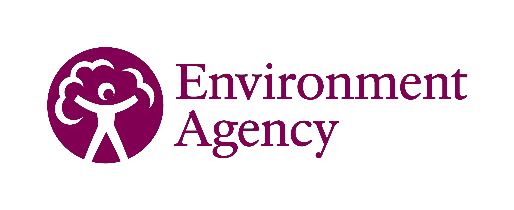 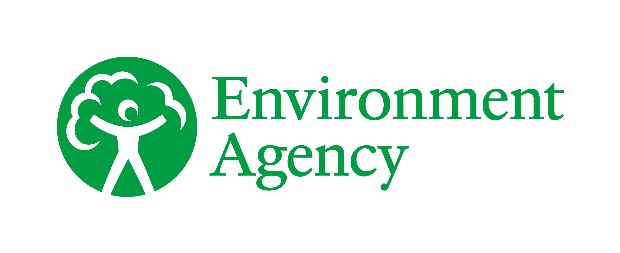 On a visit to the beach, you found each of these plastic items. Discuss in your group where these could have come from, and answer the questions below.   
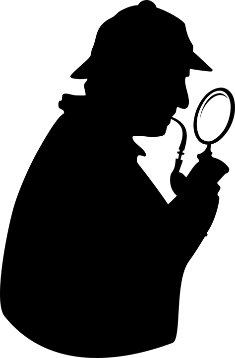 Where could each of these plastic objects have come from? Match the letter of each piece of plastic to one of the sources below. Some plastics could be from multiple sources. 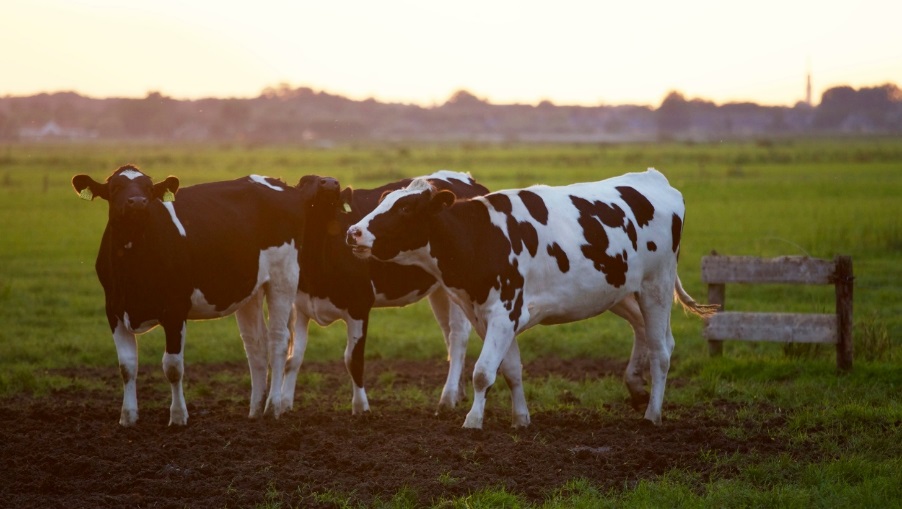 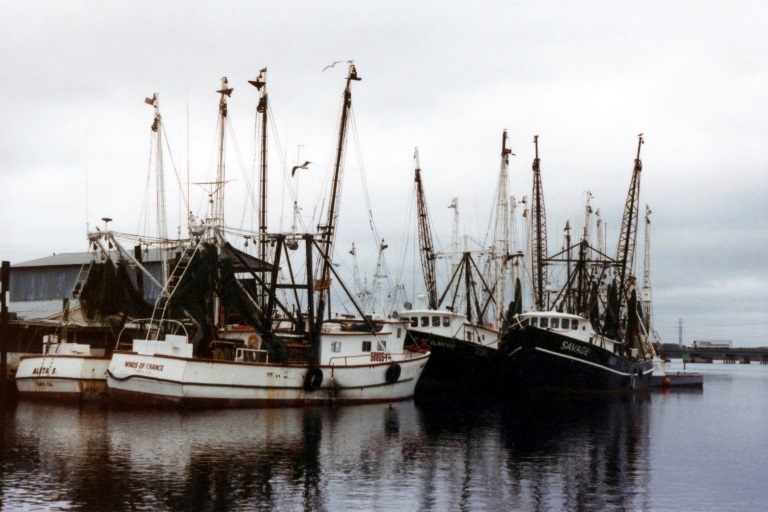 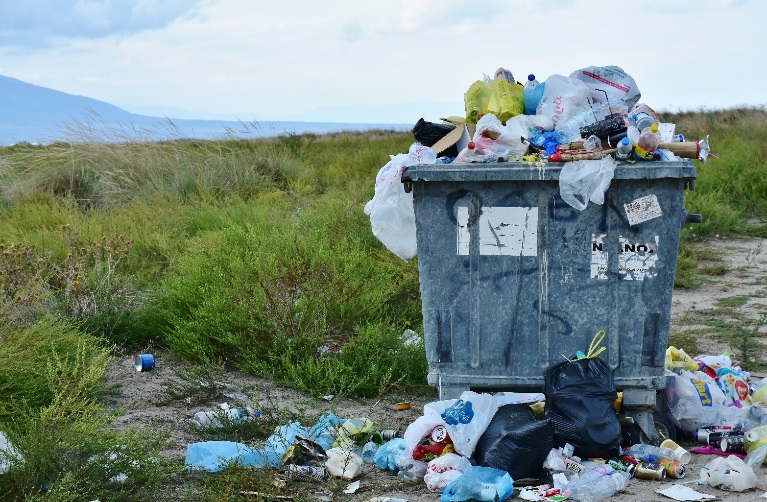 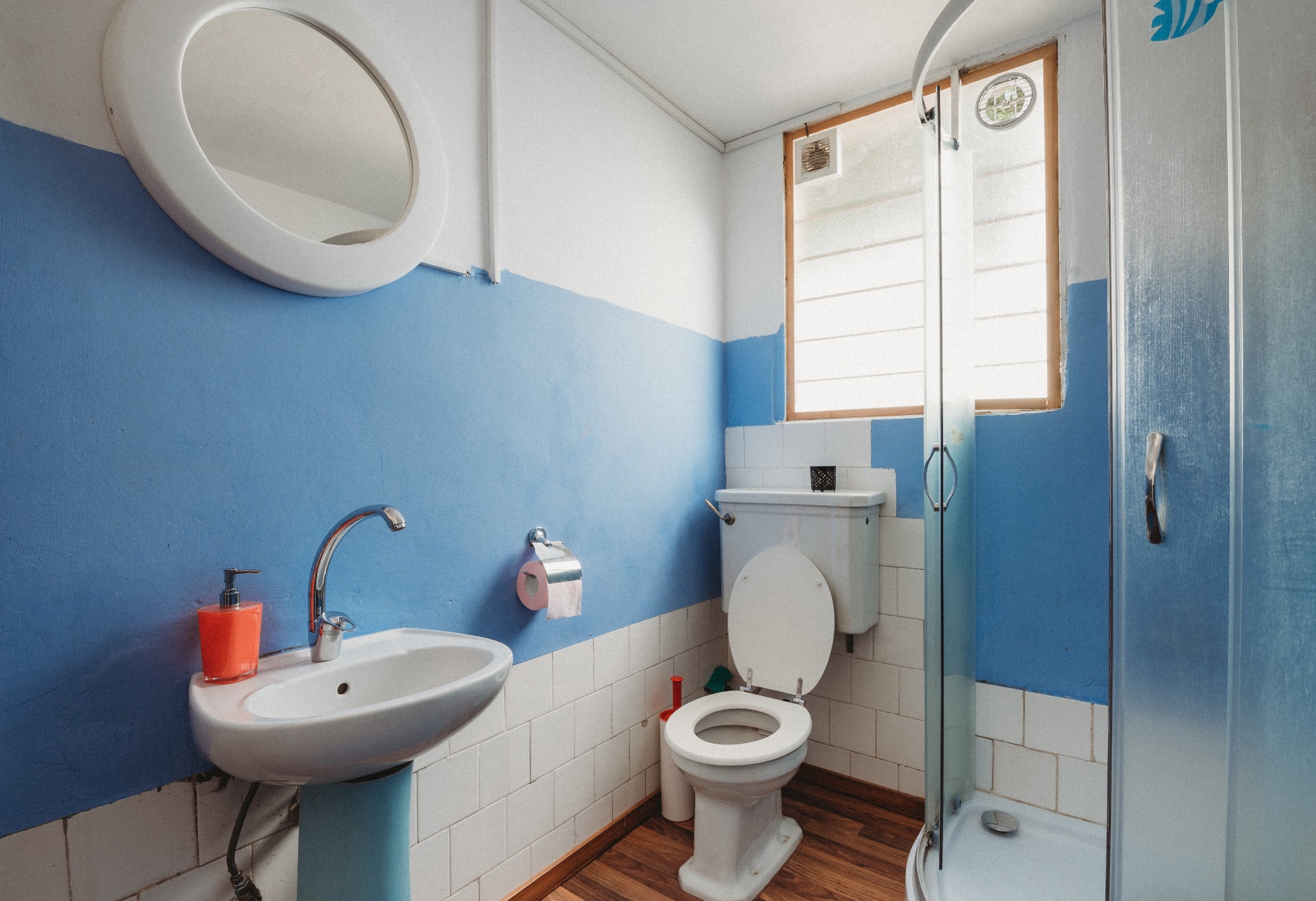 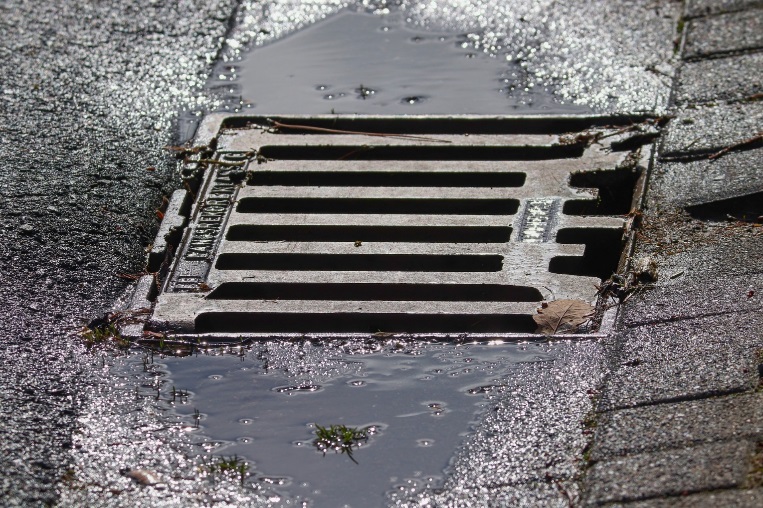 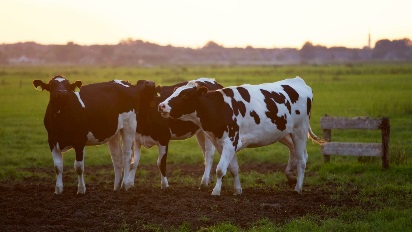 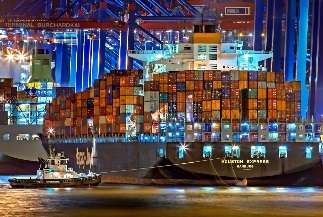 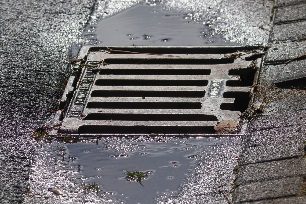 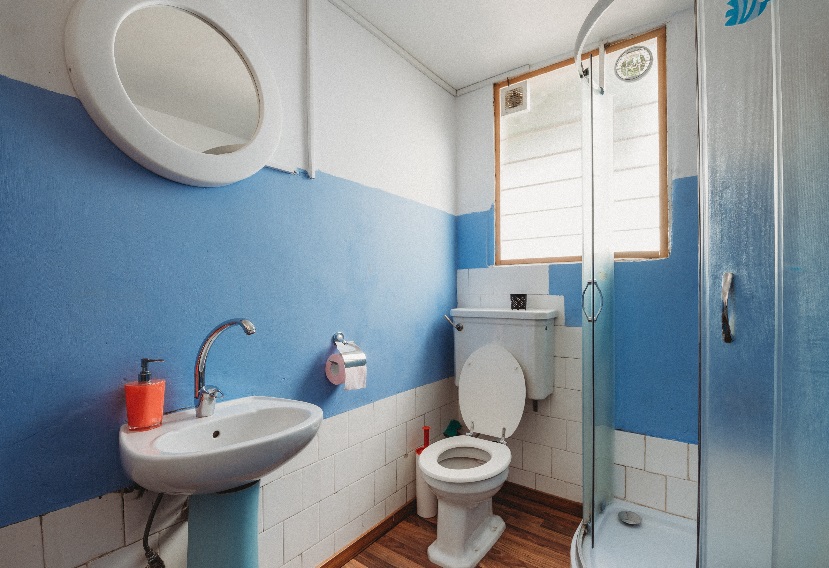 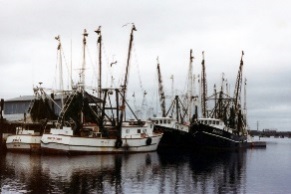 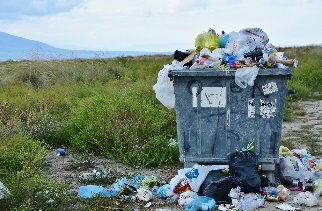 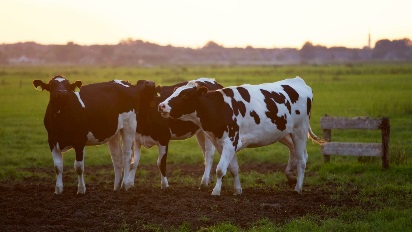 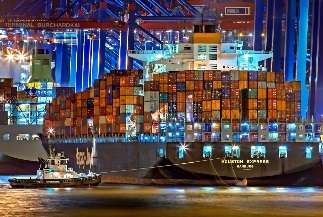 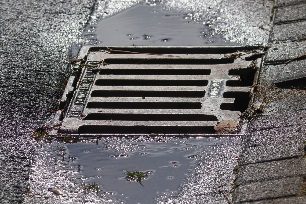 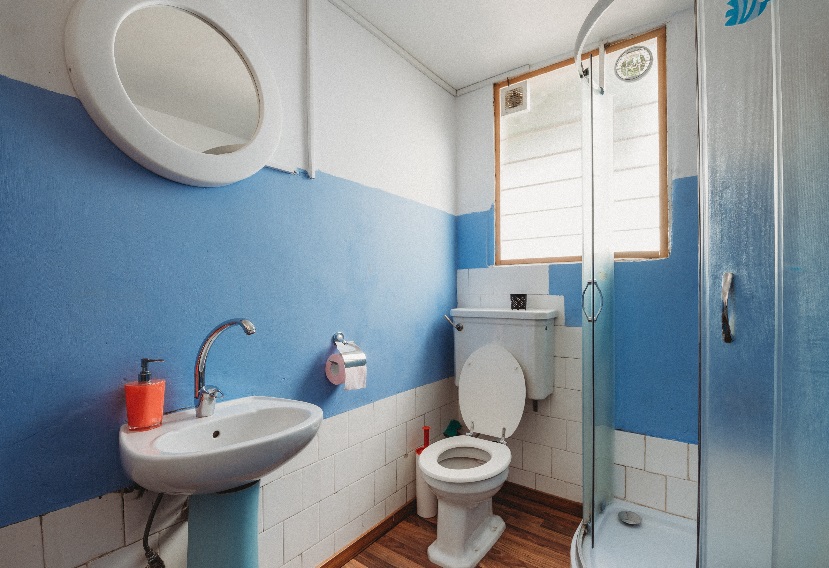 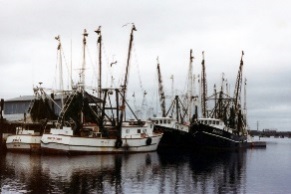 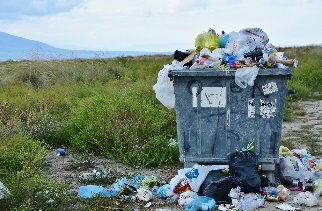 Give three ways of how you think we could reduce the flow of plastics into the natural world.  